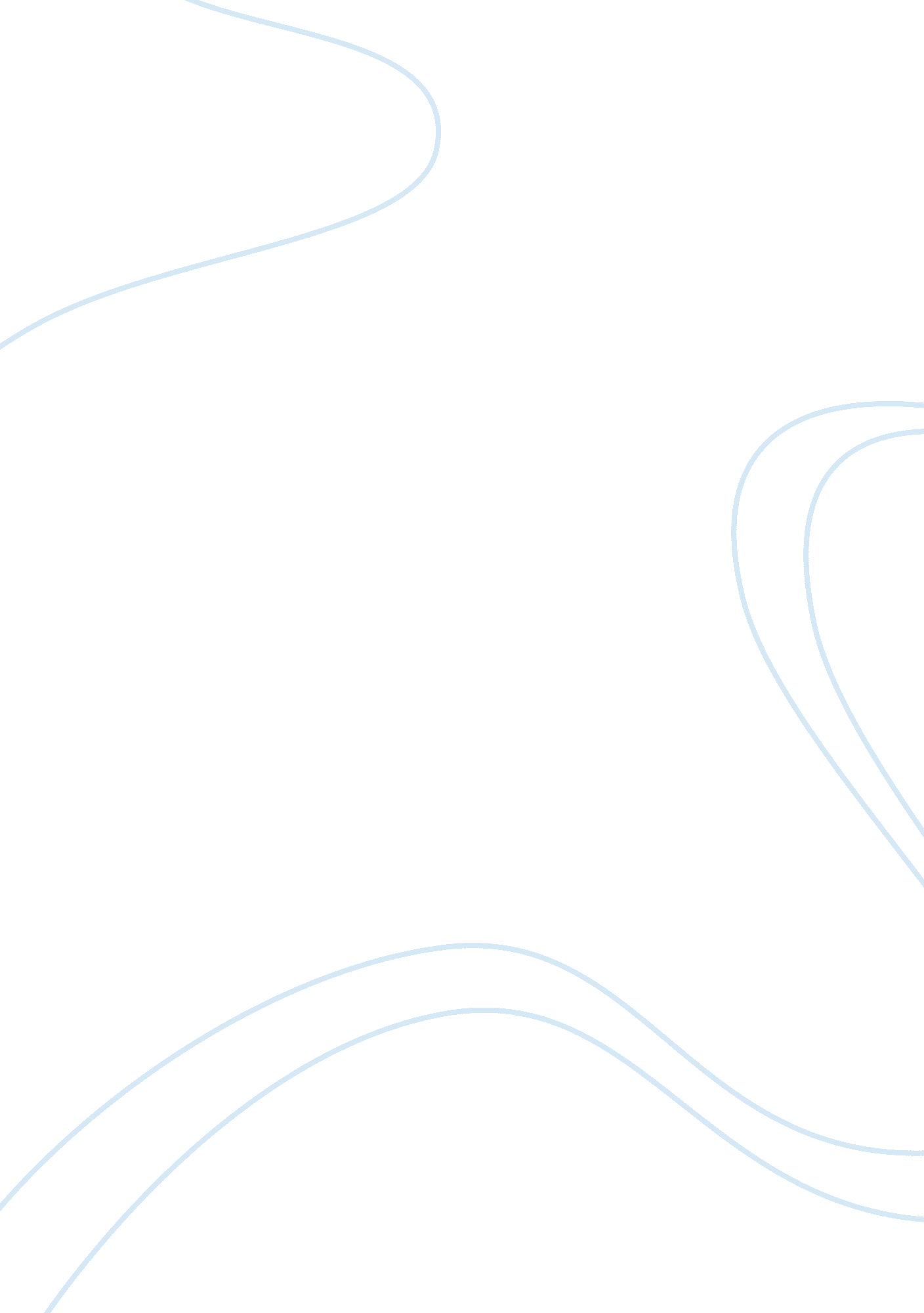 ﻿percy jackson and the lightning thief essay sample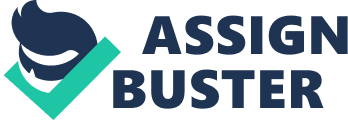 The purpose of Percy Jackson and the lightning thief movie is to entertain the audience and to make lots of money. I think the audience for this movie is family because it is a very adventure. It is adventures because Percy and his friends go on a big adventure to find the three pearls to save his mother and to return the lightning bolt. The movies start off with Percy holding his breath underwater for a long time. Percy goes to class and he has a substitute teacher. Then his school goes to a Greek museum and the substitute teacher attacks him and asks him where the lightning bolt. Mr. Brunner and Grover protect percy and tells him to go home then to go to camp half-blood. Grover takes Percy home to get his mom. Then they were driving to camp half blood and they got attack by a bull. Percy and Grover got through the gate but his mom can’t go through because she is not a half blood and the bull kills hers. Grover takes percy around the camp and they meet Annabeth and Luke. Luke gives them a map to find the three pearls and flying shoes and his shield. And then Percy, annabeth and Grover go on a quest to find the three pearls. The first pearl was in medusa lair. They killed her and took her head just in case they needed it. The second pearl was on annabeth moms statue that was guard by the hydra. They killed it with medusa head and got the pearl. The third pearl was in las vegas lotus hotel and casino. These waitresses give them a lotus cake to eat and they forgot what they were doing. Percy’s dad talked to him in his head telling him not to eat the cake then Percy began to focus and remembered what he was doing and got annabeth and Grover to stop eating the cake and then they found the third pearl. They look at the map to see where the entree to the underworld is and it was on the Hollywood sign. They got to the underworld and Percy asks hades to bring his mom back. Hades brought his mom back and said that he would but only for the lighting bolt but Percy doesn’t have the lightning bolt then hades attacks him and he drops his shield and the lightning bolt was in the shield. Then hades tries to kill them and them hades wife takes the lightning bolt a shoots him and then she gives it to Percy. Grover stays in the underworld because there is only three pearls and each pearl transport one person so Percy, Annabeth and his mom went to mount Olympus which was on the empire state building. Then Luke attacks him and takes the bolt and percy defeats him and goes to mount Olympus to return the lightning bolt to Zeus. The end. Most of the characters are link to Greek mythology like all the gods you see in the movie and the creatures are too like medusa and the hydra. Some of the characters are altered like Percy and annabeth they are not real Greek gods they are made up characters. I think has been done because they wanted to make it look like the gods made children that are hiding among us that look like us but they have supper powers. All of the elements that contribute to make the movie was done well. The editing in this movie was good because all creatures that was in the movie look real like the hydra it look real and when Luke shoots the lightning bolt electricity was jumping everywhere and the underworld and how everything was on fire and stuff was floating in midair. The camera and lighting was done well in this movie because the camera zoom in when Percy picks up the three pearls and the camera zoom out to show how big the underworld is. The lighting and music in the movie was done in a way that they complement each other. When they were in the underworld the lighting was dim and the music was gloomy. I think the theme of the movie is to believe in yourself because in the movie at first Percy Jackson thinks he is a loser then he found out that he is demigod and then he had to believe in himself to find the three pearls and to defeat the hydra, medusa and to stop the war between Zeus and Poseidon I would recommend this movie to anyone that likes adventures; action and Greek mythology because most of the movie is adventuress has a lot of action and most of the characters in the movie is related to Greek mythology. I like the movie because it had a great story and it had good special effects like the hydra and medusa snake hair. 